September 14, 2021A-8923119C-2021-3026081SLYUZ INC1244 WEST NORTH AVENUEPITTSBURGH PA  15233
CANCELLATION NOTICEIn Re:  Pennsylvania Public Utility Commission V.SLYUZ, INC.Respondent: 	On May 27, 2021, the Bureau of Investigation and Enforcement instituted a Complaint against SLYUZ, INC.., Respondent, for failure to maintain evidence of both cargo and liability insurance on file with this Commission, a violation of 66 Pa. C.S. §512, 52 Pa. Code §32.2(c), 52 Pa. Code §32.12(a) and/or 52 Pa. Code §32.13(a).	In accordance with 52 Pa. Code §5.61, the Bureau of Investigation and Enforcement notified the Respondent that, an Answer to the Complaint must be filed within twenty (20) days of the date of service.  The Notice further specified that, if Respondent failed to answer the Complaint within twenty (20) days, the Bureau of Investigation and Enforcement would request that the Commission cancel Respondent’s Certificate of Public Convenience.	The Complaint was served on the Respondent, SLYUZ, INC.., by means of the the Commission’s e-file system on May 27, 2021, at 11:20 am.  To date, more than twenty (20) days later, Respondent has failed to file an Answer to the Complaint with this Commission.	Therefore, the allegations in the Complaint are deemed to be admitted.  The Complaint is hereby sustained and the Certificate of Public Convenience, issued to Respondent at A-8923119 is hereby CANCELLED.Respondent is assessed a fine of $500 for failure to maintain evidence of insurance on file with this Commission as required at 52 Pa. Code §32.  Payment must be made by certified check or money order payable to the Commonwealth of PA, and mailed to Pa. Public Utility Commission, 400 North St., Harrisburg, PA 17120-0211.   Furthermore, this Commission will request the Pennsylvania Department of Transportation to put an administrative hold on Respondent’s vehicle registrations.  Respondent will NOT be able to register any new vehicles or renew any existing vehicle registrations until all past due assessments are paid, all past due fines are paid, all insurance filings are up to date, and it holds an active Certificate of Public Convenience issued by this Commission.This Secretarial Cancellation Letter will also be served on:			The Department of Revenue	Bureau of Audit Programs	Sales and Use Taxes	Tenth Floor, Strawberry Square	Harrisburg, PA 17128-1061	Respondent is hereby notified to cease and desist from further violations of the Public Utility Code, 66 Pa. C.S. §§1.1 et seq.  and the regulations of the Commission, 52 Pa. Code §§1.1 et seq.  In view of the cancellation of respondent’s Certificate of Public Convenience, it is specifically prohibited from rendering service as a common carrier by motor vehicle in intrastate commerce in the Commonwealth of Pennsylvania.APPEAL RIGHTSIf you disagree with this determination, you may send a Petition for Reconsideration from Staff Action (Petition).  Due to the pandemic emergency, the Commission has no access to mail delivery.  ALL Parties to proceedings pending before the Commission must open an e-filing account through the Commission’s website, use e-filing and accept e-service as required by the Commission’s Emergency Order at Docket Number M-2020-3019262.  If a filing contains confidential or proprietary material, the filing may be sent to Secretary Chiavetta at rchiavetta@pa.gov.The Petition must be filed with the Commission within twenty (20) days of the date of this letter.  If no timely request for reconsideration is made, this action will be deemed to be the final action of the Commission.The Petition MUST include: (1) a written statement (divided into numbered paragraphs) outlining the reasons for the request, (2) the case docket number(s) (they are provided for you at the top right-hand corner of this letter), (3) the name of the person on whose behalf the petition is made, (4) copies of relevant documentation, and (5) a verification with original signature.  See 52 Pa. Code §§1.31 and 5.44.   Below is a sample Verification: VERIFICATIONI, (YOUR NAME GOES HERE), hereby state that the facts above set forth are true and correct (or are true and correct to the best of my knowledge, information and belief) and that I expect to be able to prove the same at a hearing held in this matter. I understand that the statements herein are made subject to the penalties of 18 Pa.C.S. §4904 (relating to unsworn falsification to authorities). 
(SIGN AND DATE) If you believe that you have received this letter in error, please contact the Compliance Office of the Motor Carrier Services Division in the Bureau of Technical Utility Services at 717-787-3834 within ten (10) days of the date of this letter.	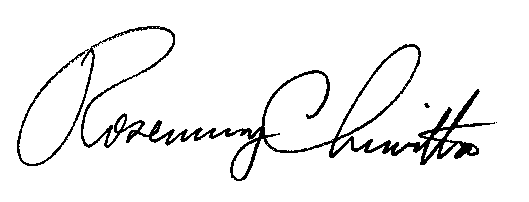 						Very truly yours,						Rosemary Chiavetta,						SecretaryCC:	PA Department of TransportationPA Department of Revenue 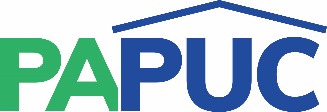 COMMONWEALTH OF PENNSYLVANIAPENNSYLVANIA PUBLIC UTILITY COMMISSIONCOMMONWEALTH KEYSTONE BUILDING400 NORTH STREETHARRISBURG, PENNSYLVANIA 17120http://www.puc.pa.gov E-filing and E-service only per Emergency Order M-2020-3019262